武汉植物园2022国庆花展展架及布展施工询价清单项目名称、规格、材质、工艺、数量、金额  二、交货日期：2022年9月28日前完成所有项目的制作及安装。三、安装方式：园方提供水电辅助，施工方提供安装设备和安装施工。施工方在安装过程中须保证产品安装的完整性和安装施工的安全性，并承担安装责任和赔偿责任。施工方在安装过程中造成甲方或第三方财产损失或人员伤亡的，由施工方承担全部损失，若园方因此受到牵连承担了赔偿或其他经济责任的，有权就自己遭受的损失向施工方追偿。四、验收方式：乙方安装完成，通知甲方现场验收，验收合格后经甲方签字确认后，完成制作安装验收。五、附尺寸设计图：1、花好月圆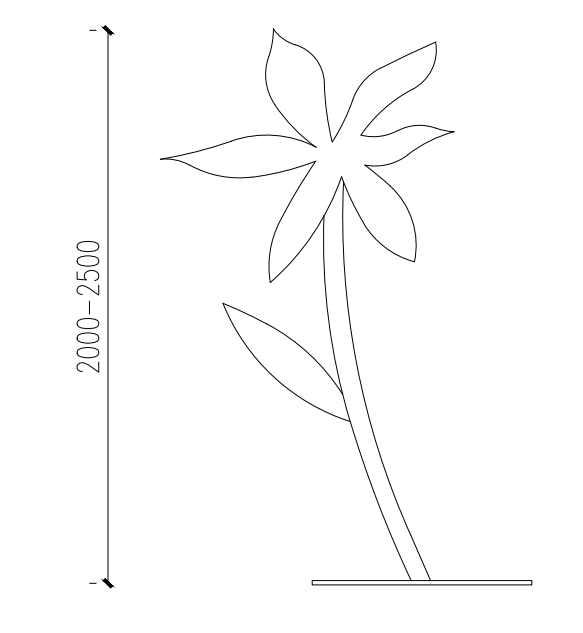 2、圆环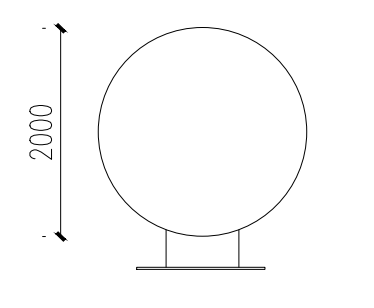 3、幸福相携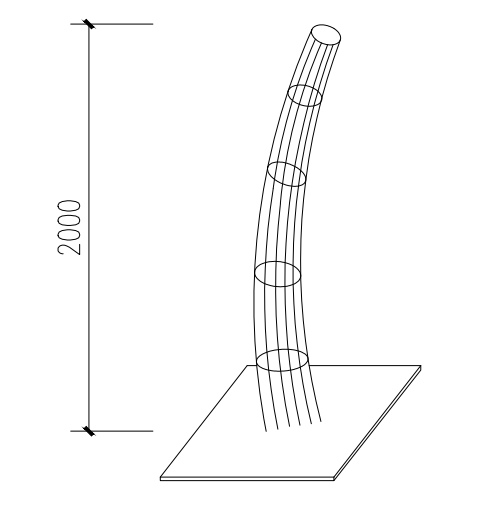 4、种球小品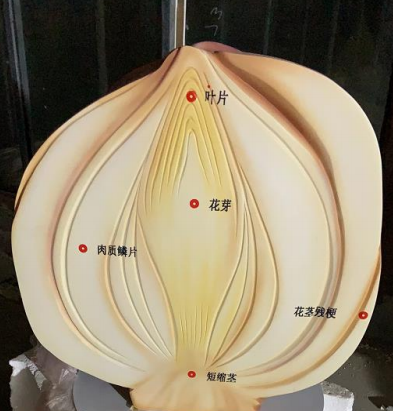 序号项目名称规格、材质、工艺单位数量单价（元）总价（元）备注1花好月圆钢结构：        H：2.0-2.5m            花朵直径1m左右    组12圆环钢结构： H 2.0m       钢筋∮ 15mm个63幸福相携钢结构：H 2.0m个24现有结构改造-项1现场现有结构装饰改造　5种球剖面小品玻璃钢：H 0.5m个16科普说明牌雪弗板，90*60cm 张15现场固定7玻璃花瓶直筒瓶          H 15-35cm个20现场布置8瓷花盆圆形或椭圆形个15现场布置9布展施工布展施工平方650合计合计合计合计合计